COCKTAIL PLATTERS                            Platter A - $65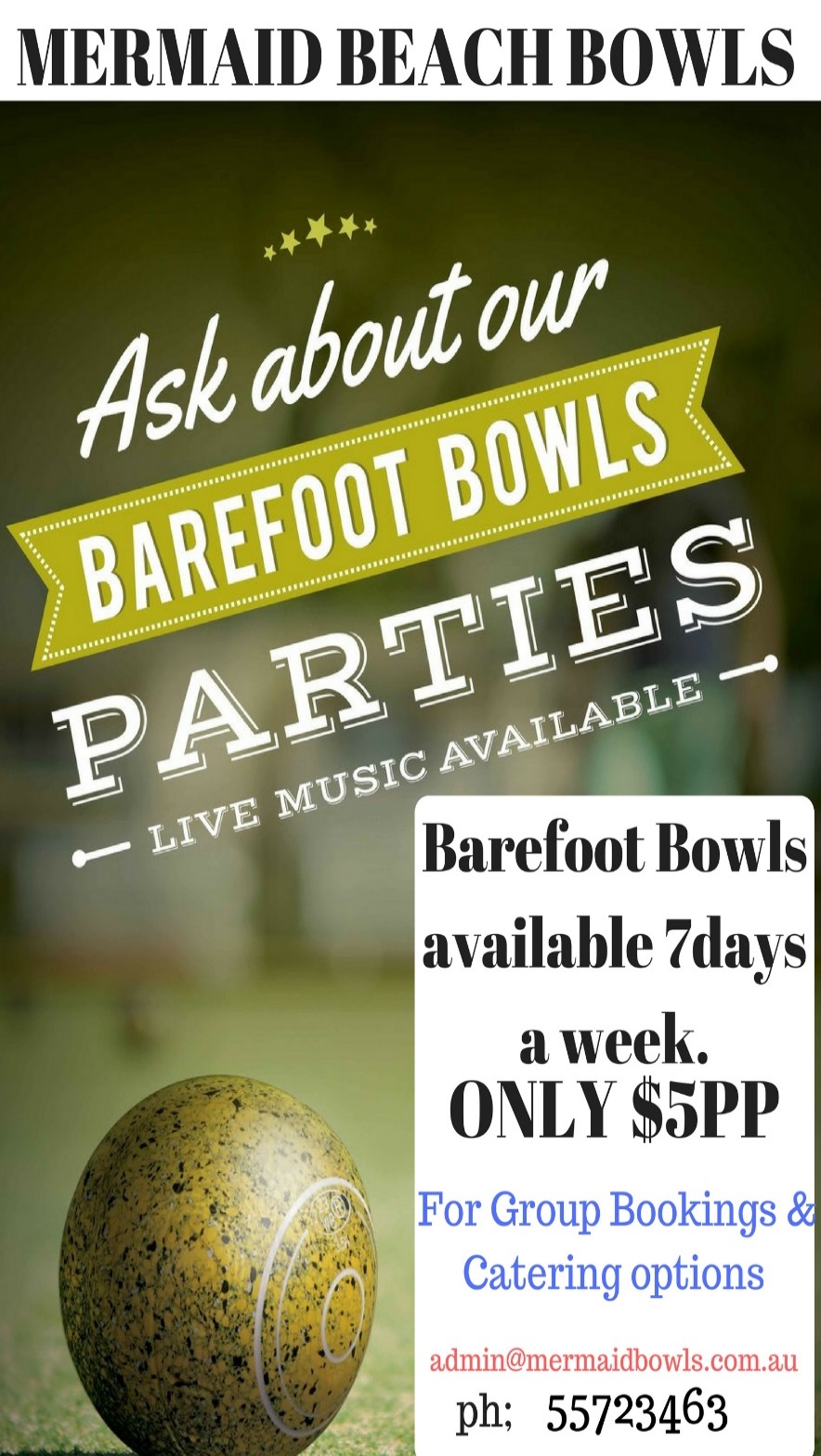 Party pies, sausage rolls, mini pastries, sauces, Approx 50 pieces.                            Platter B - $65Fish goujons, calamari, tempura prawn, sauces, Approx 50 pieces.                             Platter C - $65Samosas, spring rolls, dim sims, sauces, Approx 50 pieces. $65 (VG)                             Platter D - $9515 Beef slider, 15 chicken sliders. (V & VG options available)                             Platter E - $65Mixed sushi or vegetarian sushi, Approx 36 pieces. (All seafood sushi, Approx 40 pieces $85)                              Platter F - $49Assorted sandwiches, Approx 40 pieces. (V & VG options available)                              Platter G - $49Crudites, trio of dips, cheese and crackers. (V & VG options available)                              Platter H - $85Gluten friendly platter with a selection of hot & cold gluten friendly delights.                               Platter I - $85Prawn twisters, salt & pepper calamari strips, crumbed crab claws, sauces, Approx 50 pieces.                              Platter J - $95Smoked salmon hors du verre, smashed avocado corn bites,                                                                     Persian fetta melbas, Approx 60 pieces.                               Platter K - $7545 Chicken skewers, a choice of Satay, sweet chilli or honey soy.                               COCKTAIL PLATTERS                                 Platter L - $95Antipasto platter, ham, salami, sun-dried tomatoes, Sicilian olives, bocconcini, grissini, cheddar, smoked chicken, roast capsicum.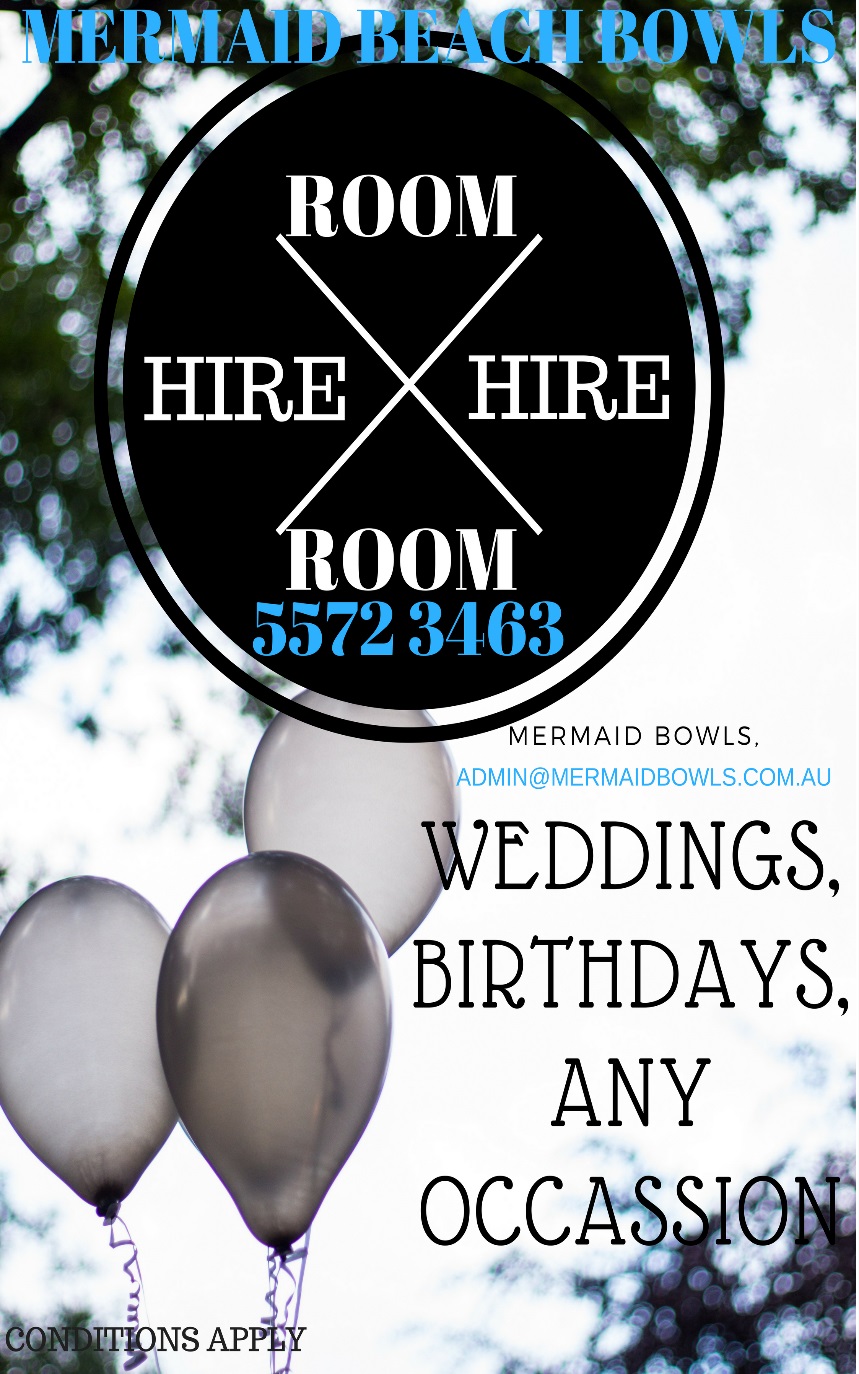                                  Platter M - $49Fresh seasonal fruit with clotted cream & yoghurt. (V & VG options available).                                Platter N - $75Camembert, vintage chedder, Persian fetta, blue cheese, dried fruits, quince jam, assorted crackers.                                 Platter O - $753kg Chicken wings, choice of Buffalo, sweet soy & lime, southern fried or smokey Bbq.                                 Platter P - $45eachPizza slabs, assorted varieties available.                                    Platter Q - $8530 mini quesadillas with baby hash browns & sauces.                                   Platter R - $75Garlic chicken balls, jalepeno poppers, spinach & ricotta rolls, sauces.                                   Platter S - $75Thai fish cakes, battered pork pieces, prawn gyoza, sauces.                                   Platter T - $95Arancicni ragu,  arancini porcini & truffle Approx 70 pieces.                                   Platter U - $65Nuggets , cheerios, chips, Approx 40 pieces + chips.                                    Platter V - $195Mermaid Grazing platter, smoked salmon side, crispy capers,                                                                                              dill accented cheese, water crackers, cabana, chorizo, hot salami,                                                                           diced cheddar, camembert, assorted crackers.                                                                                                                      